FCFBE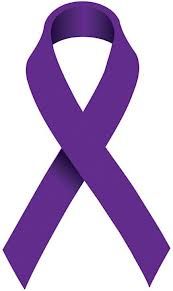 Felnőtt Cisztás Fibrózisos Betegek Egyesülete1042 Budapest, Szigeti József utca 19.HatározatBalatonőszöd, 2015. Július 25.Amelyet a Felnőtt CF Betegek Egyesülete közgyűlése egyhangúan hozott meg az alábbi témában:A 2015.07.24-26 között megrendezett CF rehabilitációs tábor költség hozzájárulása a résztvevőktől 8000 Ft / fő / nap ami elsődlegesen az ellátás, az étkezés költségeinek fedezését szolgálja. A tábor résztvevői az Egyesület bankszámlájára utalják az összeget a tábor befejezését követő maximum egy hónapon belül.Balatonőszöd, 2015.07.25……………………………………….					…..………………………………   Dr. Csiszér Eszter elnök					   Marsal Géza alelnök